Saldi invernali 2019 primo week endIndagine su un campione di esercenti di abbigliamento/calzature/accessori della Regione ERAndamento vendite nel primo week end di saldi invernali 2019 rispetto al 2018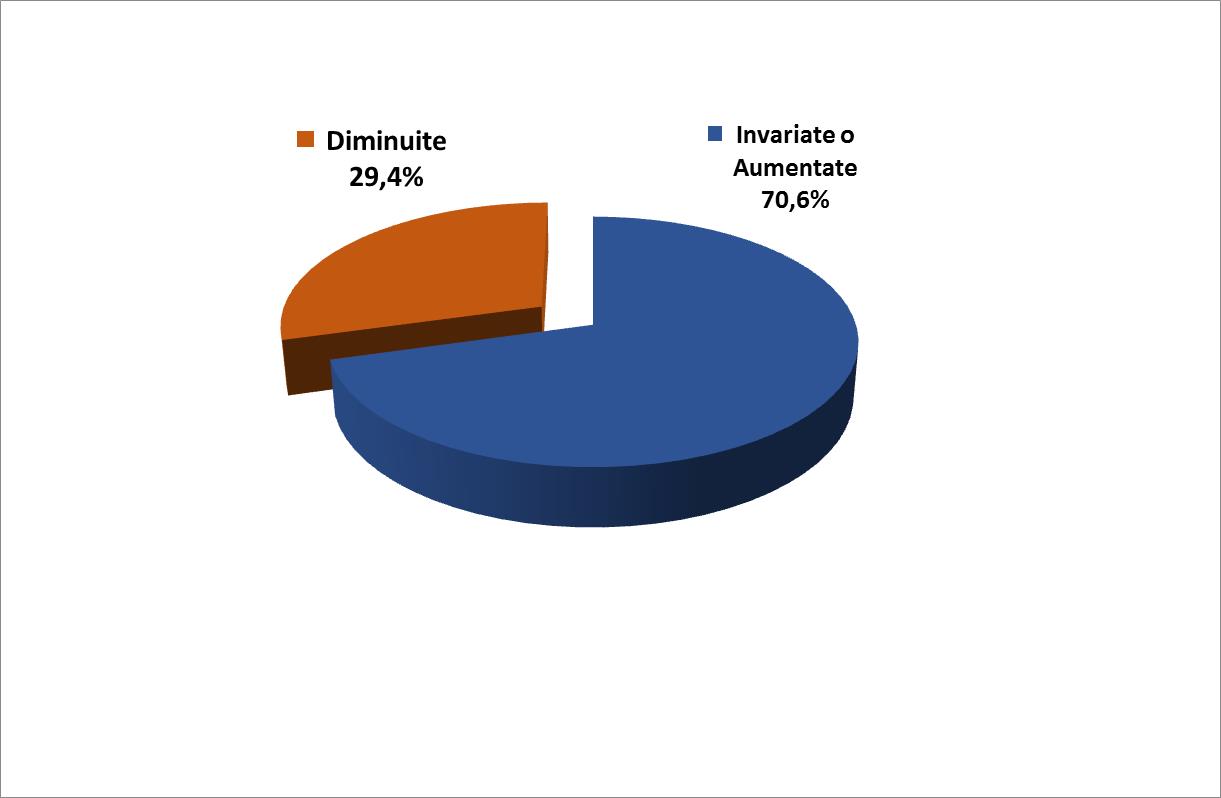 Sconto praticato in media del 30%Variazione del valore dello scontrino medio, nel primo week end di saldi invernali 2019 rispetto al 2018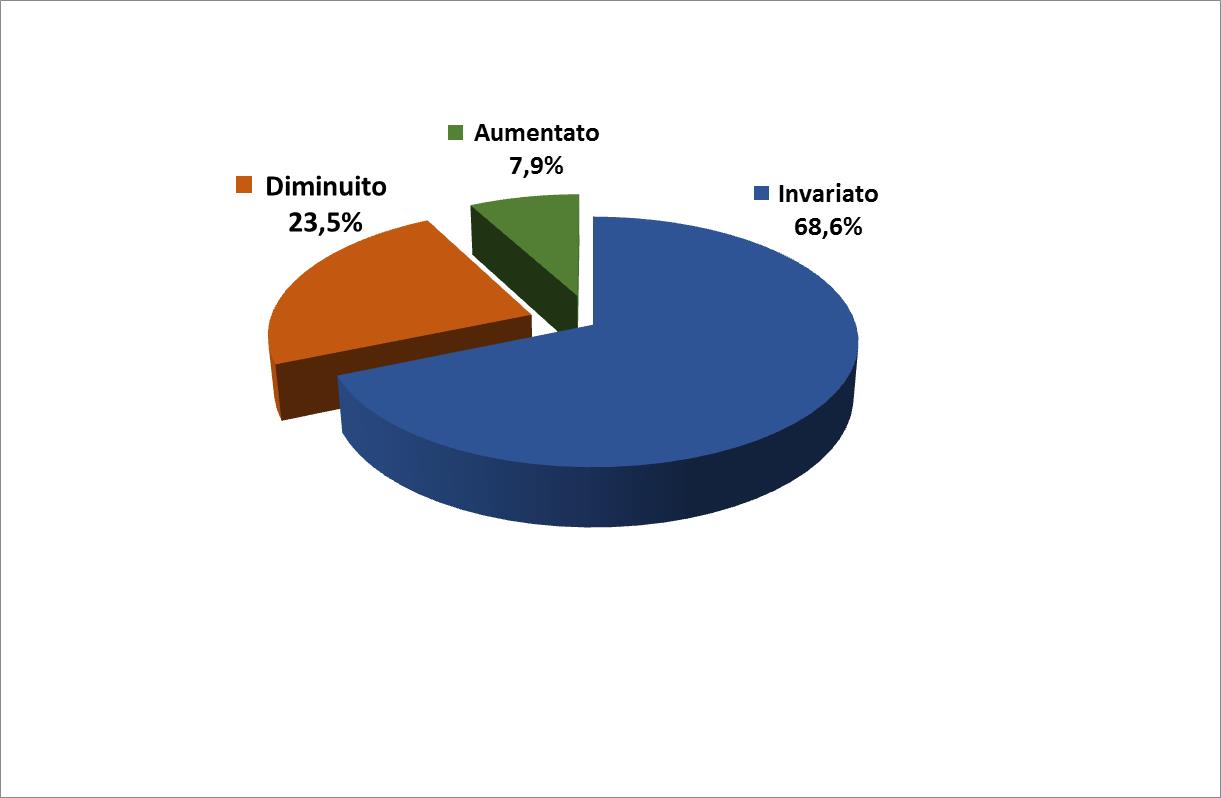 Valore medio dello scontrino: 103,53 euro Soddisfazione per le vendite del 1 week end di saldi invernali 2019Quanto incidono i saldi sul fatturato annuale delle attività: 30,21%Ufficio Studi Confesercenti Emilia Romagna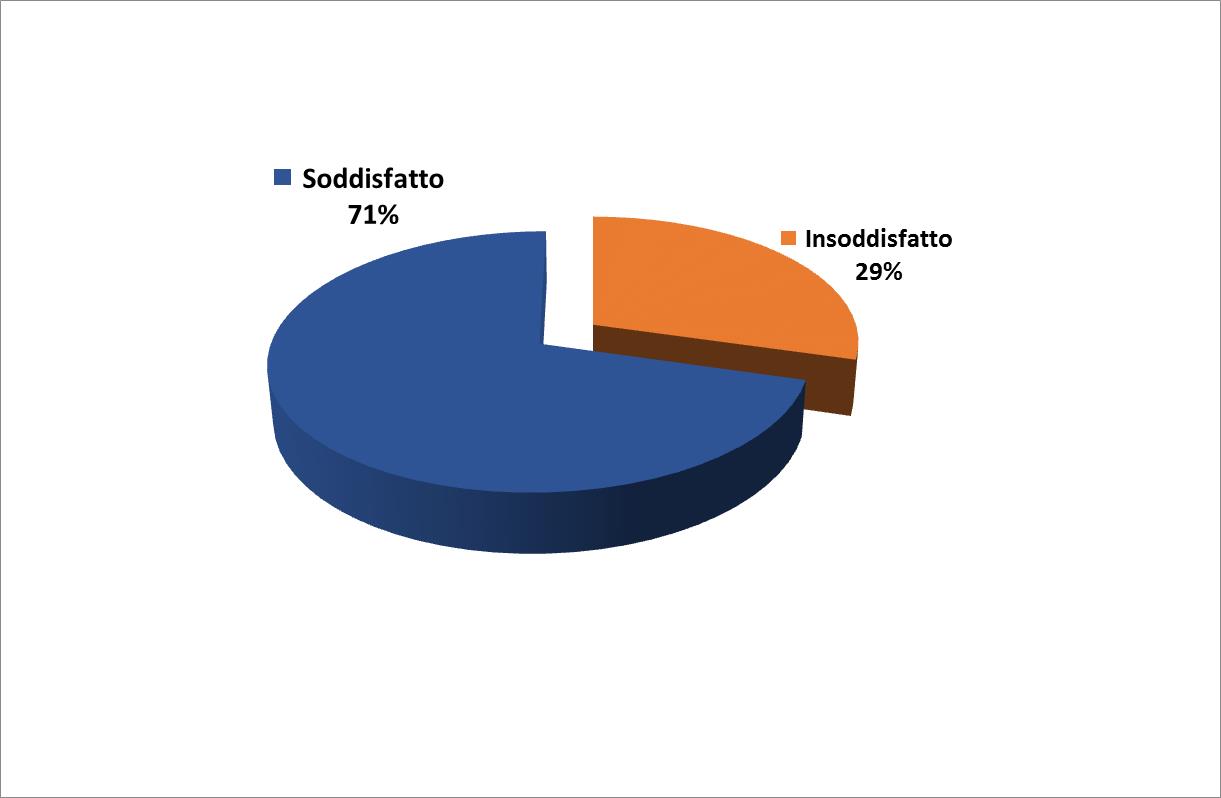 